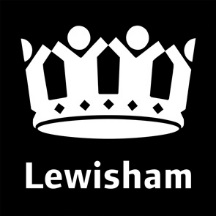  Borough of LewishamGuidance, conditions and application form for Play Street and Street Party events IntroductionThis is a step by step guide to organising a Play Street or Street Party event on your street. There are a number of details to consider before making a formal application for a street closure. 1. Seek informal approval from the Council for the eventBefore you invest too much time in developing the proposal, seek initial confirmation from the Council that the road is suitable, in principle, to be temporarily closed for a play street. Please specify which part of the street you would like to be closed by, for example, using house numbers.Key criteria to be met include the street not being on a:main road (i.e. an A/B road), a bus route, or is on an emergency services route.Email dave.wheeler@lewisham.gov.uk to establish whether your road is suitable. 2. Sell the idea to neighboursSpeak to as many of your neighbours as possible to gauge their interest and support.You should ensure that they understand how the event will work and that they have a chance to be involved and share ideas or concerns. It is important residents have an opportunity to register their support or objections. It is a good idea to hold a meeting.Briefly the main purpose of your meeting should be to:Share the idea and explain why you are holding the eventDiscuss any questions or concernsAssess the level of interest and supportAgree suitable times and dates – these are most commonly afternoon sessions. You will need to decide the day/time of the event and if it is a one off event or a regular event, e.g. first Sunday of the month between 2pm and 5pm. Highlight and consider any potential issues and look for their resolution.Recruit volunteers and discuss individual roles.Volunteers duties include:-Be the named contact as organiser Assist the organiser - to help and support the Organiser during planning and throughout the eventto help and support with advertising and community supportManage the closure points as traffic marshals – responsible for redirecting traffic at the closure points, guide vehicles with access in to the street.3. Complete and submit your formal application As part of the application process, evidence is required that shows local residents (neighbours) have been consulted.  Residents should be given the opportunity to register an objection. Any objections received should be collated and attached to the application form.Lewisham Council cannot guarantee that a closure will be approved if any of the application conditions are not met. 3.1 Application deadlinesApplications must be received at least 6 weeks prior to the date of the event. Late applications may be considered, at the discretion of council officers.3.2 Objections and ConcernsAll residents that may be affected by the road closure must be contacted by the organiser in writing, an example letter is attached.  People may have objections or concerns at this point especially if they have not had any previous knowledge of the scheme. If any legitimate concerns are insurmountable then the closure may not be able to go ahead. Even where permission is given the council reserves the right to revoke such permission. Complete the attached Objections form to send with your application.3.3 Insurance and liabilityYou are not legally required to have insurance; however Lewisham Council strongly advises that you do take it out. Please read the street party guidelines for further information about insurance. Cover starts from about £50 for £1m public liability cover for groups under 100 people. Please be sure the insurance covers both third party claims against the organisers for injury as well as damage to council assets caused during the event. The national organisation Playing Out advises: “We are not lawyers but we have sought advice from lawyers and it seems that the liability situation is slightly uncertain. It is best to get advice on this from your council and also look at FAQs - Playing Out for more information. In general, the best way to prevent being held liable for anything that goes wrong is to make sure you do everything in a responsible way. Our main advice is that you take good care, prepare well and encourage everyone to be sensible and respectful about other people and their property. In all publicity and on the day, please remind parents that playing out sessions are not ‘risk-free’ and that they are still ultimately responsible for their own children’s safety, both during and after the sessions.” Playing Out manual – Feb 2015. Insurance companies offering quotes for street parties and events can be found online. 3.4 Noise NuisanceConsideration should be given to those living or working nearby.  Please try to keep noise to a minimal level.3.5 Cleaner LewishamThe closure area should be left clean and tidy before the road is reopened.For additional information on adding a Cleaner Lewisham litter pick to your event please see https://lewisham.gov.uk/myservices/wasterecycle/cleaner-lewishamor email cleanerlewisham@lewisham.gov.uk for more information.3.6 Fire SafetyFree fire safety advice may be obtained from the London Fire and Rescue Service.3.6 Risk AssessmentA risk assessment should be carried out and a copy attached to the application form.4. Organisation and promotion4.1 PublicityOrganisers should publicise the event by distributing leaflets, posters and/or flyers. The Council recommends keeping publicity within your own street and perhaps a few directly neighbouring streets that may be impacted by the closure due to traffic diverting.4.2 Notification to affected propertiesAll residents and businesses in the affected road must be informed in writing by the organiser. Objections must be logged and attached to your application. To help support organisers it is no longer a requirement to collect names and addresses of those that support the application.  However all objections must be logged and responded to, and attached to the application.4.3 Barriers & SignsPlease read the regulations for barriers, signage and access in the street party guidelines below.  You can hire, buy or make them. www.streetparty.org.uk offer further advice on this. To create your barriers we advise you to use red & white non-adhesive hazard tape and regulation Road Closed signs. You can buy hazard tape from any good DIY store or even online for a small cost. You can hire road closed signs from many hire shops or buy ready laminated signs which adhere to the highways regulations or you can follow the make-your-own instructions at www.streetparty.org.uk The Council may be able to provide a limited number of signs, on a first come first served basis.4.4 Risk AssessmentA written risk assessment must be completed to ensure, as far as practicable, that the event goes according to plan without incident. Whilst it is impossible to eliminate all risk, as the organiser of a play street it is important to think through all potential risks and how you will manage them well ahead of your first event – and you can use our risk/benefit template to help. Many experts on childhood now recognise that risk-taking in play is beneficial for children in terms of their physical development, self-esteem and happiness. Accidents such as children falling off scooters or tripping over will happen in play streets, as they do in parks, playgrounds and streets on any normal day. Clearly it can never be guaranteed that incidents won’t occur but careful planning can reduce the likelihood. The most serious risk to manage is from cars/drivers entering at speed, but this is minimised by having stewards who follow the procedures around road closures and stewarding – see information on stewarding below. We also recommend doing a walkabout of your street to identify any particular risks – e.g. are there any entry points to flats with car-parks? If so you might want to think about how you will manage this, perhaps having an extra steward stationed here to stop cars driving out at speed. If there is a steep hill you may decide you want to reduce the risk of children riding down very fast, maybe having an agreed area for bikes and trikes which you could mark out with chalk. In addition do a final walkabout of the street just before the session starts - looking out for any extra risks - e.g. broken glass in the street – and remove any obvious hazards. Each time you do a play street – review your risk assessment and update to reflect any new risks or extra steps you’ve found to help manage the closure. There is plenty of useful information on the link below regarding risk assessments -http://www.resourcecentre.org.uk/information/risk-assessments/ 5. The Event5.1 LicensingNo activity requiring any form of licensing (under the Licensing Act 2003) may be undertaken during a Play Street closure.5.2 Dates and TimesA Play Street or street party closure can be held for a maximum of 3 hours, or a street party held all day, during daylight hours and on the dates and time specified within the Traffic Order notice. In the event of conflicting road works in the vicinity of the event, the Council reserves the right to refuse an application or suspend the event for any given time.Any existing Traffic Management Orders or other statutory provision on the street(s) to be closed will remain in force during the closures unless specified to the contrary on the Play Street Traffic Order notice.5.3 MarshallsMarshalls are required to be in place for the whole time the play street is in operation.  They have an important job and should be very clear on what their roles are, therefore it is imperative that they are briefed before the event begins. All those acting as marshals must wear hi-visibility clothing. Each closure point should be staffed/managed at all times during the closure by the marshals. Any resident wishing to gain vehicular access through the closure must be accompanied by a marshal, walking ahead of the vehicle warning children and parents.  The maximum speed in a closure area is 5mph.Some drivers may occasionally be unhappy, or even aggressive, so it is important that the marshals are capable of dealing with this and that they know how to get help if needed.5.4 Access RequirementsAccess must be provided during Play Street events for residents, businesses, pedestrians, utility companies and emergency vehicles during any closure period. On street parking cannot be refused or restricted during the event and the layout must be such that a clear route along the road can easily be made available particularly for emergency vehicles.  A Play Street notice is made entirely for the purpose of children’s play and may not involve the placement of any structure on the highway during its hours of operation. A Street Party may involve temporary obstructions such as bouncy castles, tables and chairs etc.5.5 Closing the RoadRoad closure signs must be placed in such a way that the writing on them is clearly visible to approaching drivers. Once in place the marshals should not leave their posts except to let vehicles of residents and visitors in and out.  Once the road is closed, all vehicles other than emergency vehicles, and residents who live on the street are breaking the law if they go through. Clearing UpThe Council will require that all portable signs, cones and barriers are removed and all rubbish cleared up before the road is reopened. Please go to https://lewisham.gov.uk/myservices/wasterecycle/cleaner-lewisham for more information.COVID-19 GuidelinesGovernment guidelines at the time of the Play Street event must be followed.  For up to date information go to https://www.gov.uk/coronavirus.Prior to the day of the event, you should ensure that the event is still able to be run in compliance with current COVID-19 guidelines.  As it is an outdoor event, we hope all Play Streets will be safe and enjoyable this summer, however please do consider the impact of COVID-19 within your risk assessment. Please note that the Council reserves the right to email organisers to cancel events if there are concerns about the ability to comply with COVID-19 guidelines.COVID-19 status update Restrictions because of coronavirus have been eased following the move to step 3. However you should continue to exercise caution. You should continue to follow the guidance on what you can and cannot do at https://www.gov.uk/coronavirus.. Outdoor gatherings are limited to 30 people and indoor gatherings are limited to 6 people or 2 households (each household can include a support bubble, if eligible). If you are organising a Play Street or Street Party, please ensure that those attending remain outside and do not move the party inside.New guidance on meeting friends and family emphasises personal responsibility rather than government rules. Instead of instructing you to stay 2m apart from anyone you don’t live with, you are encouraged to exercise caution and consider the guidance on risks associated with COVID-19 and actions you can take to help keep you and your loved ones safe. Remember that the risks of close contact may be greater for some people than others and in some settings and circumstances. Consider asking all those taking part in the street party to think about their own personal circumstances and whether they are putting themselves or others at risk.There are an increasing number of COVID-19 variant cases occurring. The new COVID-19 variant spreads more easily from person to person. To help stop the spread, you should take particular caution when meeting anyone outside your household or support bubble. If anyone is unwell with coronavirus symptoms, then they should isolate and take a COVID-19 test. They should NOT attend the street party, even though it is outside.As much as possible, you should try to:meet outside rather than inside where possiblekeep 2 metres apart from people that you don’t live with (unless you have formed a support bubble with them), this includes friends and family you don’t live withminimise travel in and out of affected areasPlease remember:You must wear face coverings in many indoor settings unless you are exemptIf you are clinically extremely vulnerable, you could be at higher risk of severe illness from coronavirusEven if you have been vaccinated twice, you should continue to take the recommended precautions to avoid infection. The vaccines have been shown to reduce the likelihood of severe illness in most people. Like all medicines, no vaccine is completely effective.Rapid lateral flow testing is now available free to anybody without symptoms. You can get your tests from pharmacies, testing sites, employers, schools, colleges and universities. Testing twice a week will help make sure you don’t have COVID-19, reducing the risk to those around you.If you have symptoms you should get a PCR test. You should continue to minimise the number of people you meet within a short period of time to limit the risk of spreading coronavirus (COVID-19).DeclarationI confirm that all the information that I provide below is true and complete and that I am at least 18 years of age. I agree that Lewisham Council may distribute to third parties and use publicly any of the information provided within these forms. I have read the conditions above and agree to accept and adhere to them if my application is successful.I have read and understood the COVID-19 guidelines and confirm that the Street Party/Play Street will adhere to the Government guidelines.Signed		………………………………………….Name		………………………………………….Date		………………………………………….Street/School 	…………………………...……………..I confirm have read and understood the COVID-19 guidelines and I confirm that the Street Party/Play Street will adhere to the Government guidelines.Signed		……………………………………………Name		…………………………………………… Borough of LewishamApplication form for Play Street or Street Party1.	Applicant(s) detailsName of applicant(s) or organisation _ _ _ _ _ _ _ _ _ _ _ _ _ _ _ _ _ _ _ _ _ _ _ _ _ Address _ _ _ _ _ _ _ _ _ _ _ _ _ _ _ _ _ _ _ _ _ _ _ _ _ _ _ _ _ _ _ _ _ _ _ _ _ _ _ _  _ _ _ _ _ _ _ _ _ _ _ _ _ _ _ _ _ _ _ _ _ _ _ _ _ _ _ _ Postcode _ _ _ _ _ _ _ _ _ _ _ Telephone No _ _ _ _ _ __ _ _ _ _ _ _ _ _ _ _ __ _ _  No _ _ _ _ _ _ _ _ _ _ _ Email _ _ _ _ _ _ _ _ _ _ _ _ _ _ _ _ _ _ _ _ _ _ _ _ _ _ _ _ _ _ _ _ _ _ _ _ _ _ _ _ _ _ For multiple applicants please supply additional applicants on supplementary pageRoad closure detailsName of road(s) to be closed _ _ _ _ _ _ _ _ _ _ _ _ _ _ _ _ _ _ _ _ _ _ _ _ _ _ _ _ _ _ _ _ _ _ _ _ _ _ _ _ _ _ _ _ _ _ _ _ _ _ _ _ _ _ _ _ _ _ _ _ _ _ _ _ _ _ _ _ _ _ _ _ _ _  Length of road(s) to be closed (if appropriate) please use house numbers or junctions to define the length of road to be closed.From _ _ _ _ _ _ _ _ _ _ _ _ _ _ _ _ _ _ _ _ _ _ _ _ _ _ _ _ _ _ _ _ _ _ _ _ _ _ _ _ _ _ To _ _ _ _ _ _ _ _ _ _ _ _ _ _ _ _ _ _ _ _ _ _ _ _ _ _ _ _ _ _ _ _ _ _ _ _ _ _ _ _ _ _ _  Type of closure being applied for (delete as applicable) School Summer Play Street/ Special event eg Car Free Day, Clean Air Day / Once off Play Street/Street party / Regular Play StreetDay/Date of Event (e.g. first Sunday of the month) _ _ _ _ _ _ _ _ _ _ _ _ _ _ _ _ _ _ Start and end time of event (max 3 hours per session) _ _ _ _ _ _ _ _ _ _ _ _ _ _ _ _ Will this event be re-occurring? (Please tick)		           Yes _ _ _ _ _ No __ _ _ _ If yes, how regularly will this event occur (e.g. termly/monthly) _ _ _ _ _ _ _ _ _ _ _ _ 3.	Barriers/signsThe applicant is responsible for sourcing the required signage for the closure. It is the applicant’s responsibility to store these signs (off the public highway) for any future events as any additional signs required will be chargeable. It is also the applicant’s responsibility to erect all signs and positions barriers (may be in the form of wheeled bins etc) at each point of closure. Each closure must be supervised and maintained at all times by a responsible and clearly identifiable adult. What arrangements have you made for the erection and supervision of signs? _ _ _ _ _ _ _ _ _ _ _ _ _ _ _ _ _ _ _ _ _ _ _ _ _ _ _ _ _ _ _ _ _ _ _ _ _ _ _ _ _ _ _ _ _ _ _ _ _ _ _ _ _ _ _ _ _ _ _ _ _ _ _ _ _ _ _ _ _ _ _ _ _ _ _ _ _ _ _ _ _ _ _ _ _ _ _ _ _ _ 4. 	Notification to affected propertiesIt is a requirement that all affected properties must be consulted in writing, a template letter is attached. A copy of the letter you have sent must be included with this form. Please list the properties to whom you have sent a consultation letter and list any objections received opposing the scheme. This means any property, residential or commercial, which is located on or accessed only by the road(s) you wish to close. Please confirm the date your consultation letter was sent or delivered _ _ _ _ _ _ _ _ Please return your completed forms to:Dave.wheeler@lewisham.gov.ukMake sure you have attachedApplication FormObjection listRisk assessmentPlay Street Co-ordinatorYour name, address and contact details DATETo: Residents / Businesses of …….Road, SEXX			 	Dear Sir/Madam,Re:  Closure I am writing to inform you that I am in the process of applying to Lewisham Council to close the road for a Play Street Closure event on the following road(s):-……………………………………………………………………………………………………………..……………………………………………………………………………………………………………..The Closure Order is subject to Council approval. The closures will only take place at the following periods / times:……………………………………………………………………………………………………………..The road will be fully closed to through traffic and points of closure will be marshalled by volunteers supporting the play street.  Residents will be allowed full access but are expected to drive at walking speed when within the closure area. It is not necessary to move parked vehicles from the street, although this would be preferable and achieved on a voluntary basis. Events will be under adult supervision and access will be maintained for emergency services at all times in all parts of the street.The play street is being organised to encourage children to enjoy playing outside, to be more active and to allow them to have fun at the times the road is closed.Please contact me if you have any concerns regarding this proposal. I will respond to any questions and if for any reason I am unsure I will refer your query on to the Active Travel Team (dave.wheeler@lewisham.gov.uk) to ensure you are given the correct information.I do hope you are supportive of this event which is being run by many boroughs in London to create happier and healthier places for children to play.Many thanks in advance for your co-operation.Yours faithfully,Objections: [INSERT YOUR STREET NAME]Date: [DATE OF YOUR PLAY STREET]Completed by: [INSERT YOUR NAME]Any objections that cannot be resolved please contact dave.wheeler@lewisham.gov.ukRisk/Benefit assessment: [INSERT YOUR STREET NAME]Date: [DATE OF YOUR PLAY STREET]Completed by: [INSERT YOUR NAME]Please review and adapt to your own requirements. Consider any other risks that may be particular to your street – eg is there a bend in the road, steep hill, or small turning from flats where cars could exit from. Also think about extremes of weather and how this might affect things. Identify what the risk is, as well as any benefits associated with this, and any actions you can take to reduce the risk.House NoPost CodeObjection detailsResolved by co-ordinatorHazardRisk(s)BenefitsActions to reduce riskMoving vehiclesInjury to volunteers when setting up road closure, or to children when playing.Residents able to access their cars and to come in and out of the street if necessary, minimising disruption to residents.Children learn about road safety and to be cautious when moving vehicles are nearby.All volunteer stewards to wear high visibility jackets.Road closure points to be clearly marked with appropriate signage on wheelie bins and traffic cones.Road closure notices and door-to-door leafleting prior to event to warn neighbours in advance of the road closure.Children and adults told to stay out of the road until ALL road closure points in place.Stewards to use whistles to gain attention of children/adults.Floating steward on duty to look out for cars trying to leave.Playing beyond the barriersInjury to children by vehicles passing beyond the road closure barriersStewards posted at the barriers. They are briefed to watch for children playing on the road beyond the barriers and will instruct them to move on the pavements if they see this.Collisions with parked carsChild may collide with parked car (eg on scooter) causing damage to themselves and/or car Children enjoy being able to ride in the street more freely and develop skills.Children can develop spacial awareness by having to negotiate obstacles.
Children develop resilience & confidence through minor scrapes and knocks.Organiser will monitor activity and talk to child(ren) if it becomes necessary, about the need to be aware and allow space around parked cars.Notice put on car before reminding drivers about event and suggesting they could move their cars (but not compulsory).
Children arguing/getting upset/physical violence between childrenBringing groups of children together in unstructured way may lead to confrontations, upsets, possibly physical violence between them.Opportunity for children to learn coping skills and ways to deal with confrontation without parental/adult input.Organiser and steward will keep overview and will intervene if they judge it is necessary to do so. Stewards and organiser instructed to intervene if see any children acting violently or inappropriately - and parent informed. Personal injury to those people (children and adults) attending including accidents whilst playingCollisions between scooters/bikes/skateboards; collisions between children running around.  Slips, trips, falls, broken limbs, collisions involving adults or children in the course of play. Fun, freedom and enjoyment of playing.  Children develop social, physical, intellectual and creative skills.Riding scooters, bikes and skateboards makes children happy, active and boosts their confidence and independent mobility skills.Children develop resilience and confidence through experiences of minor scrapes and knocks – they also learn to assess and modify their risk-taking.Adults and children get to know their neighbours, increasing neighbourliness and community cohesion.Parents and carers attending to be informed via flyers and word of mouth that children with them are their responsibility at all times. Monitor numbers of children and types of activity to ensure that possibility of bumps is kept to a minimum.Advertising limited so that only children from school and immediately neighbouring streets likely to be come.Stewarding arrangements in place as described.Lewisham Council has approved the road as being suitable for temporary street play closures following the recommended guidelines.Damage to housesHouse windows damaged by balls or other thrown objects (eg frisbees)Ball and other throwing/kicking games develops children’s hand to eye coordination.Ball games are particularly great for engaging dads in play with their children.Parents and carers attending to be informed via flyers and word of mouth that children arriving with them are their responsibility.Organiser/stewards to monitor activity and talk to children/parents where necessary – e.g. if kicking balls to hard.Disturbance from non- residentsPeople come to the street and create problems – eg noise, inappropriate behaviourOrganiser to monitor numbers and activity, talk to people/children about what’s happening and that it’s a low key community eventCall for assistance from local police officer if became necessaryDisturbance to night shift residents or those working from homeNoise disturbance Children being loud and exuberant, sometimes is a normal part of playing freely.Many adults enjoy the sound of children playing.Reminder posted in street in week running up to event to make neighbours aware.Invitations controlled so that only children from street and immediately neighbouring streets invited.Monitor noise levels and where appropriate intervene.Strong sunSun burn, heat strokeBeing outdoors is good for health and wellbeing. Stewards briefed to look out for children getting too hot or showing signs of sunburn.Ask parents to provide jugs of water for their children. 